Absent:                                                   have no concerns. Voted in advance to approve should majority agree.ENDS:ESSENTIAL SKILLS		“BARTON EXPERIENCE”        WORK PREPAREDNESS		REGIONAL WORKFORCE NEEDS                                ACADEMIC ADVANCEMENT	SERVICE REGIONS PERSONAL ENRICHMENT	STRATEGIC PLANNINGCONTINGENCY PLANNING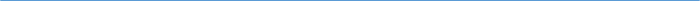 Barton Core Priorities/Strategic Plan Goals Drive Student Success 1. Increase student retention and completion 2. Enhance the Quality of Teaching and Learning Cultivate Community Engagement 3. Enhance Internal Communication 4. Enhance External Communication Emphasize Institutional Effectiveness 5. Initiate periodic review of the Mission Statement and Vision Statement. 6. Through professional development, identify and create a training for understanding and use of process improvement methodologies. Optimize Employee Experience 7. Develop more consistent & robust employee orientation. 8. Enhance professional development system.AGENDA/MINUTESAGENDA/MINUTESTeam NameLearning, Instruction and Curriculum Committee (LICC)Date10/10/2018Time3:30 pm – 4:30 pmLocationA-113/ZoomFacilitatorFacilitatorBrian HoweBrian HoweBrian HoweBrian HoweRecorderSarah RiegelSarah RiegelSarah RiegelSarah RiegelSarah RiegelSarah RiegelTeam membersTeam membersTeam membersTeam membersTeam membersTeam membersTeam membersTeam membersTeam membersTeam membersTeam membersPresent  XAbsent   OPresent  XAbsent   OTeam 1Team 1Team 2Team 3Team 3AdditionalAdditionalNon-votingxBrenda Glendenning Team LeadBrenda Glendenning Team LeadxCharlotte CatesTeam LeadxAnge Sullivan Team LeadAnge Sullivan Team LeadxLori CrowtherLori CrowtherxAshley AndersonxAbby HoweAbby HowexTerri MebanexKaren KratzerKaren KratzerxKurt TealKurt TealxLeanne MilleroLatoya HillLatoya HillxLawrence WeberxErika Jenkins-MossErika Jenkins-MossxClaudia MatherxKarly LittleKarly LittlexMark ShipmanxJaime AbelJaime AbelxElaine SimmonsGuests	Guests	Guests	Guests	Guests	Guests	Guests	Guests	Guests	Guests	Guests	Guests	Guests	oJane HowardJane HowardxKathy KottasxKristen HathcockKristen HathcockoEd DeanEd DeanoDan TayloroReGina CasperReGina CasperxMary FoleyxPeter SoliePeter SolieoGene ComptonGene ComptonxTyler SoperAction ItemsAction ItemsAction ItemsAction ItemsAction ItemsAction ItemsAction ItemsReporterReporterReporterNew/RevisedNew/RevisedEffective SemesterCHEM 1821 Fundamentals of BiochemistryTeam 1
New CourseApproved with changes.  Update wording in V.B.2. and V.D.4.  Remove LIFE 1402 as a prerequisite and add “with a grade of D or better.”  Use CHEM 1821 as the subject code.CHEM 1821 Fundamentals of BiochemistryTeam 1
New CourseApproved with changes.  Update wording in V.B.2. and V.D.4.  Remove LIFE 1402 as a prerequisite and add “with a grade of D or better.”  Use CHEM 1821 as the subject code.CHEM 1821 Fundamentals of BiochemistryTeam 1
New CourseApproved with changes.  Update wording in V.B.2. and V.D.4.  Remove LIFE 1402 as a prerequisite and add “with a grade of D or better.”  Use CHEM 1821 as the subject code.CHEM 1821 Fundamentals of BiochemistryTeam 1
New CourseApproved with changes.  Update wording in V.B.2. and V.D.4.  Remove LIFE 1402 as a prerequisite and add “with a grade of D or better.”  Use CHEM 1821 as the subject code.CHEM 1821 Fundamentals of BiochemistryTeam 1
New CourseApproved with changes.  Update wording in V.B.2. and V.D.4.  Remove LIFE 1402 as a prerequisite and add “with a grade of D or better.”  Use CHEM 1821 as the subject code.CHEM 1821 Fundamentals of BiochemistryTeam 1
New CourseApproved with changes.  Update wording in V.B.2. and V.D.4.  Remove LIFE 1402 as a prerequisite and add “with a grade of D or better.”  Use CHEM 1821 as the subject code.CHEM 1821 Fundamentals of BiochemistryTeam 1
New CourseApproved with changes.  Update wording in V.B.2. and V.D.4.  Remove LIFE 1402 as a prerequisite and add “with a grade of D or better.”  Use CHEM 1821 as the subject code.Kristen HathcockKristen HathcockKristen HathcockNewNewSpring 2019JOUR 1700/COMM 1700 Introduction to Mass MediaTeam 2Course Title, Outcomes and CompetenciesApproved with changes.  Remove the word “breadth” from Section IV, first sentence.JOUR 1700/COMM 1700 Introduction to Mass MediaTeam 2Course Title, Outcomes and CompetenciesApproved with changes.  Remove the word “breadth” from Section IV, first sentence.JOUR 1700/COMM 1700 Introduction to Mass MediaTeam 2Course Title, Outcomes and CompetenciesApproved with changes.  Remove the word “breadth” from Section IV, first sentence.JOUR 1700/COMM 1700 Introduction to Mass MediaTeam 2Course Title, Outcomes and CompetenciesApproved with changes.  Remove the word “breadth” from Section IV, first sentence.JOUR 1700/COMM 1700 Introduction to Mass MediaTeam 2Course Title, Outcomes and CompetenciesApproved with changes.  Remove the word “breadth” from Section IV, first sentence.JOUR 1700/COMM 1700 Introduction to Mass MediaTeam 2Course Title, Outcomes and CompetenciesApproved with changes.  Remove the word “breadth” from Section IV, first sentence.JOUR 1700/COMM 1700 Introduction to Mass MediaTeam 2Course Title, Outcomes and CompetenciesApproved with changes.  Remove the word “breadth” from Section IV, first sentence.Peter SoliePeter SoliePeter SolieRevisedRevisedSpring 2019JOUR 1704/COMM 1704 Beginning ReportingTeam 2Course Title, Course Description, Outcomes and CompetenciesApprovedJOUR 1704/COMM 1704 Beginning ReportingTeam 2Course Title, Course Description, Outcomes and CompetenciesApprovedJOUR 1704/COMM 1704 Beginning ReportingTeam 2Course Title, Course Description, Outcomes and CompetenciesApprovedJOUR 1704/COMM 1704 Beginning ReportingTeam 2Course Title, Course Description, Outcomes and CompetenciesApprovedJOUR 1704/COMM 1704 Beginning ReportingTeam 2Course Title, Course Description, Outcomes and CompetenciesApprovedJOUR 1704/COMM 1704 Beginning ReportingTeam 2Course Title, Course Description, Outcomes and CompetenciesApprovedJOUR 1704/COMM 1704 Beginning ReportingTeam 2Course Title, Course Description, Outcomes and CompetenciesApprovedPeter SoliePeter SoliePeter SolieRevisedRevisedSpring 2019JOUR 1705/COMM 1705 Advanced ReportingTeam 2Course Title, Course Description, Outcomes and CompetenciesApproved with changes.  Remove the word “depth” from Section IV, first sentence.  Add to the prerequisite “with a grade of C or better”.JOUR 1705/COMM 1705 Advanced ReportingTeam 2Course Title, Course Description, Outcomes and CompetenciesApproved with changes.  Remove the word “depth” from Section IV, first sentence.  Add to the prerequisite “with a grade of C or better”.JOUR 1705/COMM 1705 Advanced ReportingTeam 2Course Title, Course Description, Outcomes and CompetenciesApproved with changes.  Remove the word “depth” from Section IV, first sentence.  Add to the prerequisite “with a grade of C or better”.JOUR 1705/COMM 1705 Advanced ReportingTeam 2Course Title, Course Description, Outcomes and CompetenciesApproved with changes.  Remove the word “depth” from Section IV, first sentence.  Add to the prerequisite “with a grade of C or better”.JOUR 1705/COMM 1705 Advanced ReportingTeam 2Course Title, Course Description, Outcomes and CompetenciesApproved with changes.  Remove the word “depth” from Section IV, first sentence.  Add to the prerequisite “with a grade of C or better”.JOUR 1705/COMM 1705 Advanced ReportingTeam 2Course Title, Course Description, Outcomes and CompetenciesApproved with changes.  Remove the word “depth” from Section IV, first sentence.  Add to the prerequisite “with a grade of C or better”.JOUR 1705/COMM 1705 Advanced ReportingTeam 2Course Title, Course Description, Outcomes and CompetenciesApproved with changes.  Remove the word “depth” from Section IV, first sentence.  Add to the prerequisite “with a grade of C or better”.Peter SoliePeter SoliePeter SolieRevisedRevisedSpring 2019COMM 1200 Interpersonal CommunicationsTeam 2Outcomes and CompetenciesApproved with changes.  Add the KCOG/KBOR paragraph from Section IV.COMM 1200 Interpersonal CommunicationsTeam 2Outcomes and CompetenciesApproved with changes.  Add the KCOG/KBOR paragraph from Section IV.COMM 1200 Interpersonal CommunicationsTeam 2Outcomes and CompetenciesApproved with changes.  Add the KCOG/KBOR paragraph from Section IV.COMM 1200 Interpersonal CommunicationsTeam 2Outcomes and CompetenciesApproved with changes.  Add the KCOG/KBOR paragraph from Section IV.COMM 1200 Interpersonal CommunicationsTeam 2Outcomes and CompetenciesApproved with changes.  Add the KCOG/KBOR paragraph from Section IV.COMM 1200 Interpersonal CommunicationsTeam 2Outcomes and CompetenciesApproved with changes.  Add the KCOG/KBOR paragraph from Section IV.COMM 1200 Interpersonal CommunicationsTeam 2Outcomes and CompetenciesApproved with changes.  Add the KCOG/KBOR paragraph from Section IV.Peter SoliePeter SoliePeter SolieRevisedRevisedSpring 2019THEA 1315/COMM 1315 Introduction to FilmTeam 3Course TitleApproved with changes.  Remove the KCOG/KBOR paragraph from Section IV.THEA 1315/COMM 1315 Introduction to FilmTeam 3Course TitleApproved with changes.  Remove the KCOG/KBOR paragraph from Section IV.THEA 1315/COMM 1315 Introduction to FilmTeam 3Course TitleApproved with changes.  Remove the KCOG/KBOR paragraph from Section IV.THEA 1315/COMM 1315 Introduction to FilmTeam 3Course TitleApproved with changes.  Remove the KCOG/KBOR paragraph from Section IV.THEA 1315/COMM 1315 Introduction to FilmTeam 3Course TitleApproved with changes.  Remove the KCOG/KBOR paragraph from Section IV.THEA 1315/COMM 1315 Introduction to FilmTeam 3Course TitleApproved with changes.  Remove the KCOG/KBOR paragraph from Section IV.THEA 1315/COMM 1315 Introduction to FilmTeam 3Course TitleApproved with changes.  Remove the KCOG/KBOR paragraph from Section IV.Peter SoliePeter SoliePeter SolieRevisedRevisedSpring 2019OSHA 1009 Fall Arrest SystemsTeam 1Course TitleApproved with changes.  Fix the course title on the syllabus.  OSHA 1009 Fall Arrest SystemsTeam 1Course TitleApproved with changes.  Fix the course title on the syllabus.  OSHA 1009 Fall Arrest SystemsTeam 1Course TitleApproved with changes.  Fix the course title on the syllabus.  OSHA 1009 Fall Arrest SystemsTeam 1Course TitleApproved with changes.  Fix the course title on the syllabus.  OSHA 1009 Fall Arrest SystemsTeam 1Course TitleApproved with changes.  Fix the course title on the syllabus.  OSHA 1009 Fall Arrest SystemsTeam 1Course TitleApproved with changes.  Fix the course title on the syllabus.  OSHA 1009 Fall Arrest SystemsTeam 1Course TitleApproved with changes.  Fix the course title on the syllabus.  Ed Dean/Tyler SoperEd Dean/Tyler SoperEd Dean/Tyler SoperRevisedRevisedFall 2018OSHA 5020 OSHA Construction Industry Trainer UpdateTeam 3New CourseApprovedOSHA 5020 OSHA Construction Industry Trainer UpdateTeam 3New CourseApprovedOSHA 5020 OSHA Construction Industry Trainer UpdateTeam 3New CourseApprovedOSHA 5020 OSHA Construction Industry Trainer UpdateTeam 3New CourseApprovedOSHA 5020 OSHA Construction Industry Trainer UpdateTeam 3New CourseApprovedOSHA 5020 OSHA Construction Industry Trainer UpdateTeam 3New CourseApprovedOSHA 5020 OSHA Construction Industry Trainer UpdateTeam 3New CourseApprovedEd Dean/Tyler SoperEd Dean/Tyler SoperEd Dean/Tyler SoperNewNewSpring 2019OSHA 5030 OSHA General Industry Trainer UpdateTeam 3New CourseApprovedOSHA 5030 OSHA General Industry Trainer UpdateTeam 3New CourseApprovedOSHA 5030 OSHA General Industry Trainer UpdateTeam 3New CourseApprovedOSHA 5030 OSHA General Industry Trainer UpdateTeam 3New CourseApprovedOSHA 5030 OSHA General Industry Trainer UpdateTeam 3New CourseApprovedOSHA 5030 OSHA General Industry Trainer UpdateTeam 3New CourseApprovedOSHA 5030 OSHA General Industry Trainer UpdateTeam 3New CourseApprovedEd Dean/Tyler SoperEd Dean/Tyler SoperEd Dean/Tyler SoperNewNewSpring 2019MLTR 1815 Digital Training Management SystemTeam 1Credit Hours, Outcomes and CompetenciesApproved with changes.  Add wording to IV.  MLTR 1815 Digital Training Management SystemTeam 1Credit Hours, Outcomes and CompetenciesApproved with changes.  Add wording to IV.  MLTR 1815 Digital Training Management SystemTeam 1Credit Hours, Outcomes and CompetenciesApproved with changes.  Add wording to IV.  MLTR 1815 Digital Training Management SystemTeam 1Credit Hours, Outcomes and CompetenciesApproved with changes.  Add wording to IV.  MLTR 1815 Digital Training Management SystemTeam 1Credit Hours, Outcomes and CompetenciesApproved with changes.  Add wording to IV.  MLTR 1815 Digital Training Management SystemTeam 1Credit Hours, Outcomes and CompetenciesApproved with changes.  Add wording to IV.  MLTR 1815 Digital Training Management SystemTeam 1Credit Hours, Outcomes and CompetenciesApproved with changes.  Add wording to IV.  Gene Compton/Terri MebaneGene Compton/Terri MebaneGene Compton/Terri MebaneRevisedRevisedFall 2018MLTR 1040 Military Passenger-Carrying Vehicle OperationTeam 1Credit Hours, Outcomes and CompetenciesApprovedMLTR 1040 Military Passenger-Carrying Vehicle OperationTeam 1Credit Hours, Outcomes and CompetenciesApprovedMLTR 1040 Military Passenger-Carrying Vehicle OperationTeam 1Credit Hours, Outcomes and CompetenciesApprovedMLTR 1040 Military Passenger-Carrying Vehicle OperationTeam 1Credit Hours, Outcomes and CompetenciesApprovedMLTR 1040 Military Passenger-Carrying Vehicle OperationTeam 1Credit Hours, Outcomes and CompetenciesApprovedMLTR 1040 Military Passenger-Carrying Vehicle OperationTeam 1Credit Hours, Outcomes and CompetenciesApprovedMLTR 1040 Military Passenger-Carrying Vehicle OperationTeam 1Credit Hours, Outcomes and CompetenciesApprovedDan Taylor/Terri MebaneDan Taylor/Terri MebaneDan Taylor/Terri MebaneRevisedRevisedFall 2018NURS 1208 Mental Health Nurse IITeam 2Course Description, Outcomes and CompetenciesApprovedNURS 1208 Mental Health Nurse IITeam 2Course Description, Outcomes and CompetenciesApprovedNURS 1208 Mental Health Nurse IITeam 2Course Description, Outcomes and CompetenciesApprovedNURS 1208 Mental Health Nurse IITeam 2Course Description, Outcomes and CompetenciesApprovedNURS 1208 Mental Health Nurse IITeam 2Course Description, Outcomes and CompetenciesApprovedNURS 1208 Mental Health Nurse IITeam 2Course Description, Outcomes and CompetenciesApprovedNURS 1208 Mental Health Nurse IITeam 2Course Description, Outcomes and CompetenciesApprovedBrenda GlendenningBrenda GlendenningBrenda GlendenningRevisedRevisedSpring 2019NURS 1259 Maternal Child Nursing IITeam 3Course Description, Outcomes and CompetenciesApprovedNURS 1259 Maternal Child Nursing IITeam 3Course Description, Outcomes and CompetenciesApprovedNURS 1259 Maternal Child Nursing IITeam 3Course Description, Outcomes and CompetenciesApprovedNURS 1259 Maternal Child Nursing IITeam 3Course Description, Outcomes and CompetenciesApprovedNURS 1259 Maternal Child Nursing IITeam 3Course Description, Outcomes and CompetenciesApprovedNURS 1259 Maternal Child Nursing IITeam 3Course Description, Outcomes and CompetenciesApprovedNURS 1259 Maternal Child Nursing IITeam 3Course Description, Outcomes and CompetenciesApprovedBrenda GlendenningBrenda GlendenningBrenda GlendenningRevisedRevisedFall 2020Syllabi Submitted for Formatting ChangesSyllabi Submitted for Formatting ChangesSyllabi Submitted for Formatting ChangesSyllabi Submitted for Formatting ChangesSyllabi Submitted for Formatting ChangesSyllabi Submitted for Formatting ChangesSyllabi Submitted for Formatting ChangesReporterReporterReporterFormat OnlyFormat OnlyEffective Semestern/an/an/an/an/an/an/aSyllabi Submitted to InactivateSyllabi Submitted to InactivateSyllabi Submitted to InactivateSyllabi Submitted to InactivateSyllabi Submitted to InactivateSyllabi Submitted to InactivateSyllabi Submitted to InactivateReporterReporterReporterInactivateInactivateEffective SemesterAGRI 1132 Farm Machinery RepairAGRI 1132 Farm Machinery RepairAGRI 1132 Farm Machinery RepairAGRI 1132 Farm Machinery RepairAGRI 1132 Farm Machinery RepairAGRI 1132 Farm Machinery RepairAGRI 1132 Farm Machinery RepairMary FoleyMary FoleyMary FoleyXXFall 2018AGRI 1180 Planting EquipmentAGRI 1180 Planting EquipmentAGRI 1180 Planting EquipmentAGRI 1180 Planting EquipmentAGRI 1180 Planting EquipmentAGRI 1180 Planting EquipmentAGRI 1180 Planting EquipmentMary FoleyMary FoleyMary FoleyXXFall 2018AGRI 1183 MFWD Tractors 250-400 HPAGRI 1183 MFWD Tractors 250-400 HPAGRI 1183 MFWD Tractors 250-400 HPAGRI 1183 MFWD Tractors 250-400 HPAGRI 1183 MFWD Tractors 250-400 HPAGRI 1183 MFWD Tractors 250-400 HPAGRI 1183 MFWD Tractors 250-400 HPMary FoleyMary FoleyMary FoleyXXFall 2018AGRI 1184 MFWD Tractors 150-250 HPAGRI 1184 MFWD Tractors 150-250 HPAGRI 1184 MFWD Tractors 150-250 HPAGRI 1184 MFWD Tractors 150-250 HPAGRI 1184 MFWD Tractors 150-250 HPAGRI 1184 MFWD Tractors 150-250 HPAGRI 1184 MFWD Tractors 150-250 HPMary FoleyMary FoleyMary FoleyXXFall 2018AGRI 1188 Midrange combinesAGRI 1188 Midrange combinesAGRI 1188 Midrange combinesAGRI 1188 Midrange combinesAGRI 1188 Midrange combinesAGRI 1188 Midrange combinesAGRI 1188 Midrange combinesMary FoleyMary FoleyMary FoleyXXFall 2018AGRI 1192 Flagship combinesAGRI 1192 Flagship combinesAGRI 1192 Flagship combinesAGRI 1192 Flagship combinesAGRI 1192 Flagship combinesAGRI 1192 Flagship combinesAGRI 1192 Flagship combinesMary FoleyMary FoleyMary FoleyXXFall 2018AGRI 1193 Combine ProductivityAGRI 1193 Combine ProductivityAGRI 1193 Combine ProductivityAGRI 1193 Combine ProductivityAGRI 1193 Combine ProductivityAGRI 1193 Combine ProductivityAGRI 1193 Combine ProductivityMary FoleyMary FoleyMary FoleyXXFall 2018AGRI 1194 Intermediate and Large Square BalersAGRI 1194 Intermediate and Large Square BalersAGRI 1194 Intermediate and Large Square BalersAGRI 1194 Intermediate and Large Square BalersAGRI 1194 Intermediate and Large Square BalersAGRI 1194 Intermediate and Large Square BalersAGRI 1194 Intermediate and Large Square BalersMary FoleyMary FoleyMary FoleyXXFall 2018AGRI 1195 Large Round BalersAGRI 1195 Large Round BalersAGRI 1195 Large Round BalersAGRI 1195 Large Round BalersAGRI 1195 Large Round BalersAGRI 1195 Large Round BalersAGRI 1195 Large Round BalersMary FoleyMary FoleyMary FoleyXXFall 2018AGRI 1199 Self Propelled WindrowersAGRI 1199 Self Propelled WindrowersAGRI 1199 Self Propelled WindrowersAGRI 1199 Self Propelled WindrowersAGRI 1199 Self Propelled WindrowersAGRI 1199 Self Propelled WindrowersAGRI 1199 Self Propelled WindrowersMary FoleyMary FoleyMary FoleyXXFall 2018AGRI 1202 2WD Tractor SystemsAGRI 1202 2WD Tractor SystemsAGRI 1202 2WD Tractor SystemsAGRI 1202 2WD Tractor SystemsAGRI 1202 2WD Tractor SystemsAGRI 1202 2WD Tractor SystemsAGRI 1202 2WD Tractor SystemsMary FoleyMary FoleyMary FoleyXXFall 2018AGRI 1205 Articulated 4WD tractorAGRI 1205 Articulated 4WD tractorAGRI 1205 Articulated 4WD tractorAGRI 1205 Articulated 4WD tractorAGRI 1205 Articulated 4WD tractorAGRI 1205 Articulated 4WD tractorAGRI 1205 Articulated 4WD tractorMary FoleyMary FoleyMary FoleyXXFall 2018AGRI 1210 Precision Farming SystemsAGRI 1210 Precision Farming SystemsAGRI 1210 Precision Farming SystemsAGRI 1210 Precision Farming SystemsAGRI 1210 Precision Farming SystemsAGRI 1210 Precision Farming SystemsAGRI 1210 Precision Farming SystemsMary FoleyMary FoleyMary FoleyXXFall 2018AGRI 1215 Skid SteerAGRI 1215 Skid SteerAGRI 1215 Skid SteerAGRI 1215 Skid SteerAGRI 1215 Skid SteerAGRI 1215 Skid SteerAGRI 1215 Skid SteerMary FoleyMary FoleyMary FoleyXXFall 2018Other ItemsOther ItemsOther ItemsOther ItemsOther ItemsOther ItemsOther ItemsReporterReporterReporterGeneral Education ProposalPresented at BoT study session last night, will ask for their formal approval at November 2018 meetingImplement 2020-2021, any changes or updates to College processes or publications must be done by April 1, 2020Once approved by the board, a LICC sub-team will review all classes to determine where they will slottedGeneral Education ProposalPresented at BoT study session last night, will ask for their formal approval at November 2018 meetingImplement 2020-2021, any changes or updates to College processes or publications must be done by April 1, 2020Once approved by the board, a LICC sub-team will review all classes to determine where they will slottedGeneral Education ProposalPresented at BoT study session last night, will ask for their formal approval at November 2018 meetingImplement 2020-2021, any changes or updates to College processes or publications must be done by April 1, 2020Once approved by the board, a LICC sub-team will review all classes to determine where they will slottedGeneral Education ProposalPresented at BoT study session last night, will ask for their formal approval at November 2018 meetingImplement 2020-2021, any changes or updates to College processes or publications must be done by April 1, 2020Once approved by the board, a LICC sub-team will review all classes to determine where they will slottedGeneral Education ProposalPresented at BoT study session last night, will ask for their formal approval at November 2018 meetingImplement 2020-2021, any changes or updates to College processes or publications must be done by April 1, 2020Once approved by the board, a LICC sub-team will review all classes to determine where they will slottedGeneral Education ProposalPresented at BoT study session last night, will ask for their formal approval at November 2018 meetingImplement 2020-2021, any changes or updates to College processes or publications must be done by April 1, 2020Once approved by the board, a LICC sub-team will review all classes to determine where they will slottedGeneral Education ProposalPresented at BoT study session last night, will ask for their formal approval at November 2018 meetingImplement 2020-2021, any changes or updates to College processes or publications must be done by April 1, 2020Once approved by the board, a LICC sub-team will review all classes to determine where they will slottedBrian HoweBrian HoweBrian HoweLICC Charter ReviewRemove the date at the top of the charterRemove the references to Student Services from the VP of Instruction titleUpdate “vocational” to “career technical education”Update various position titlesRemove reference to Barton County and Fort Riley campuses, all campuses participate in LICCLICC Charter ReviewRemove the date at the top of the charterRemove the references to Student Services from the VP of Instruction titleUpdate “vocational” to “career technical education”Update various position titlesRemove reference to Barton County and Fort Riley campuses, all campuses participate in LICCLICC Charter ReviewRemove the date at the top of the charterRemove the references to Student Services from the VP of Instruction titleUpdate “vocational” to “career technical education”Update various position titlesRemove reference to Barton County and Fort Riley campuses, all campuses participate in LICCLICC Charter ReviewRemove the date at the top of the charterRemove the references to Student Services from the VP of Instruction titleUpdate “vocational” to “career technical education”Update various position titlesRemove reference to Barton County and Fort Riley campuses, all campuses participate in LICCLICC Charter ReviewRemove the date at the top of the charterRemove the references to Student Services from the VP of Instruction titleUpdate “vocational” to “career technical education”Update various position titlesRemove reference to Barton County and Fort Riley campuses, all campuses participate in LICCLICC Charter ReviewRemove the date at the top of the charterRemove the references to Student Services from the VP of Instruction titleUpdate “vocational” to “career technical education”Update various position titlesRemove reference to Barton County and Fort Riley campuses, all campuses participate in LICCLICC Charter ReviewRemove the date at the top of the charterRemove the references to Student Services from the VP of Instruction titleUpdate “vocational” to “career technical education”Update various position titlesRemove reference to Barton County and Fort Riley campuses, all campuses participate in LICCBrian HoweBrian HoweBrian HoweCourse Description, Outcomes and Competencies Language/WordsForm a sub-team to build an onboarding process for new members for training and to help those coming to LICC with syllabi changesTerri, Erika, Karly, Jaime and Brian will be on this sub-teamMeet every 2 weeks, meetings will be scheduledCourse Description, Outcomes and Competencies Language/WordsForm a sub-team to build an onboarding process for new members for training and to help those coming to LICC with syllabi changesTerri, Erika, Karly, Jaime and Brian will be on this sub-teamMeet every 2 weeks, meetings will be scheduledCourse Description, Outcomes and Competencies Language/WordsForm a sub-team to build an onboarding process for new members for training and to help those coming to LICC with syllabi changesTerri, Erika, Karly, Jaime and Brian will be on this sub-teamMeet every 2 weeks, meetings will be scheduledCourse Description, Outcomes and Competencies Language/WordsForm a sub-team to build an onboarding process for new members for training and to help those coming to LICC with syllabi changesTerri, Erika, Karly, Jaime and Brian will be on this sub-teamMeet every 2 weeks, meetings will be scheduledCourse Description, Outcomes and Competencies Language/WordsForm a sub-team to build an onboarding process for new members for training and to help those coming to LICC with syllabi changesTerri, Erika, Karly, Jaime and Brian will be on this sub-teamMeet every 2 weeks, meetings will be scheduledCourse Description, Outcomes and Competencies Language/WordsForm a sub-team to build an onboarding process for new members for training and to help those coming to LICC with syllabi changesTerri, Erika, Karly, Jaime and Brian will be on this sub-teamMeet every 2 weeks, meetings will be scheduledCourse Description, Outcomes and Competencies Language/WordsForm a sub-team to build an onboarding process for new members for training and to help those coming to LICC with syllabi changesTerri, Erika, Karly, Jaime and Brian will be on this sub-teamMeet every 2 weeks, meetings will be scheduledBrian HoweBrian HoweBrian HoweConcourseContract has been signedWill develop a sub-team at a later timeConcourseContract has been signedWill develop a sub-team at a later timeConcourseContract has been signedWill develop a sub-team at a later timeConcourseContract has been signedWill develop a sub-team at a later timeConcourseContract has been signedWill develop a sub-team at a later timeConcourseContract has been signedWill develop a sub-team at a later timeConcourseContract has been signedWill develop a sub-team at a later timeBrian HoweBrian HoweBrian Howe